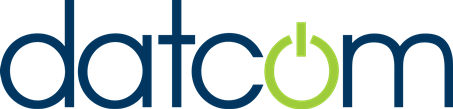 News release27th October 2016Datcom Offers Hands On Support for Beaumont Leys School Thanks to its friendly and direct approach, Lincolnshire IT specialist Datcom has recently been enlisted to provide IT support to Beaumont Leys school in Leicester.  Having previously worked with schools such as The King's School in Grantham, Datcom has entered a partnership with Beaumont Leys to not only provide off-site third-line support, but also to overhaul the existing IT hardware and software offering for pupils.Chris Alsop, Network Manager at Beaumont Leys School, said: “We have chosen Datcom to help transition from a fully managed service to a more autonomous ICT network. Datcom were recommended to us by The King's School in Grantham, a school which sang their praises. “Datcom’s approach has been friendly, reassuring and professional. This led us to believe they were the right choice to work alongside, sharing the same ethos of how a school network should be managed.”Chris continued: “We have found the transition to be simple and well led. Any concerns have been dealt with promptly and efficiently and this have given us peace of mind and security with regards to moving forward with our IT infrastructure management.“I have worked closely with various members of the Datcom team and everyone has been approachable, helpful and incredibly knowledgeable."     Business Development Manager for Datcom Hannah Sang said: “Having gone from using rather a large provider, Beaumont Leys have taken on Datcom to see if our team could help with what was a rather impersonal and distant IT support service. What we offer as a company is dedication and knowledge, which has certainly bought peace of mind to the day-to-day operations the school faces every day.”Having carried out an extensive audit, the team at Datcom is now completing backup operations and disaster recovery infrastructures that will serve the school’s needs and make sure it is ready for the future.For more information about how to safeguard your school please contact the Datcom team on 0845 521 2405 or visit the website: www.datcom.co.uk    	EndsNotes to Editors:Datcom is a professional IT company accredited with multiple high-level qualifications from the largest and most respected vendors and industry standard bodies. Established in 2011, Datcom is based in Grantham but also has an office in Lincoln.Datcom currently employs 23 people.Datcom offers a wide range of IT services, from basic support through to the very best in cyber security. For more information, visit: www.datcom.co.uk For media information please contact:Mike ShieldsShooting Star01522 528540mike@weareshootingstar.co.uk [Datcom06BeaumontLeys]